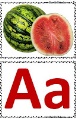 __рбузwatermelonА  А  А  А  А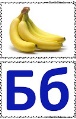 __ананbananaБ  Б  Б  Б  Б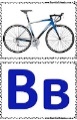 __елосипедbikeВ  В  В  В  В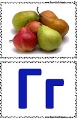 __рушаpearГ  Г  Г  Г  Г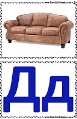 __иванsofaД   Д   Д   Д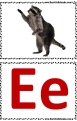 __нотraccoonЕ  Е  Е  Е  Е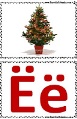 __лкаChristmastreeЁ  Ё  Ё  Ё  Ё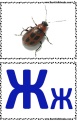 __укbugЖ   Ж   Ж  Ж 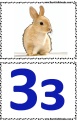 __аяцrabbitЗ  З  З  З  З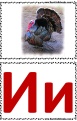 __ндюкturkeyИ И И И И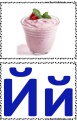 __огуртyogurtЙ Й Й Й Й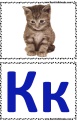 __отёнокkittenК  К  К  К  К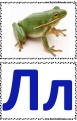 __ягушкаfrogЛ  Л  Л  Л  Л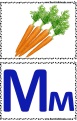 __орковьcarrotМ М М М М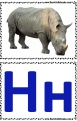 __осорогrhinocerosН  Н  Н  Н  Н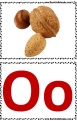 __рехnutО О О О О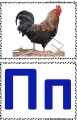 __етухroosterП  П  П  П  П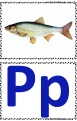 __ыбаfishР  Р  Р  Р  Р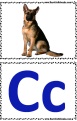 __обакаdogС С С С С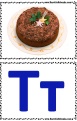 __ортcakeТ  Т  Т  Т  Т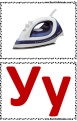 __тюгironУ  У  У  У  У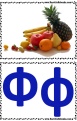 __руктыfruitФ  Ф  Ф  Ф  Ф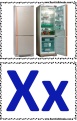 __олодильникrefrigeratorХ  Х  Х  Х  Х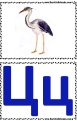 __апляheronЦ  Ц  Ц  Ц  Ц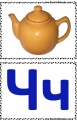 __айникteapotЧ  Ч  Ч  Ч  Ч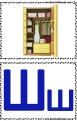 __кафcabinetШ  Ш  Ш  Ш 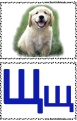 __енокpuppyЩ  Щ  Щ  Щ  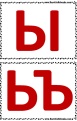 Ы  Ы        Ь Ь      Ъ Ъ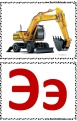 __кскаваторexcavatorЭ Э Э Э Э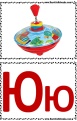 __лаspinning topЮ  Ю  Ю  Ю 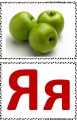 __блокоappleЯ  Я  Я  Я  Я